Challenge 3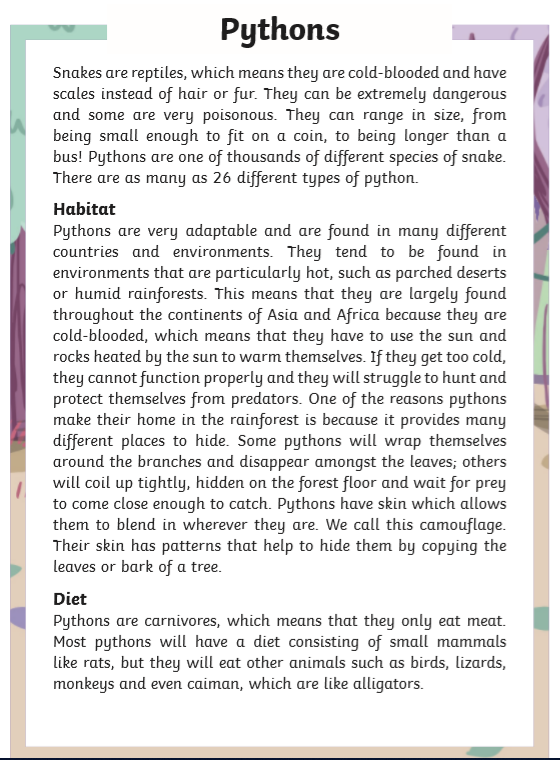 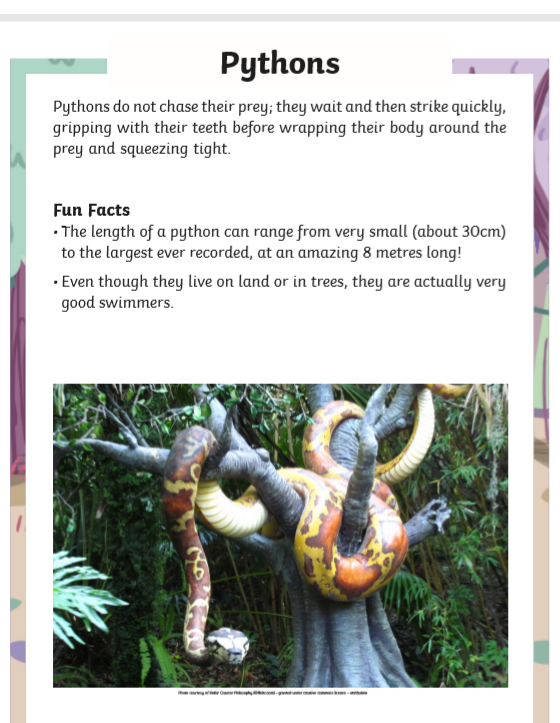 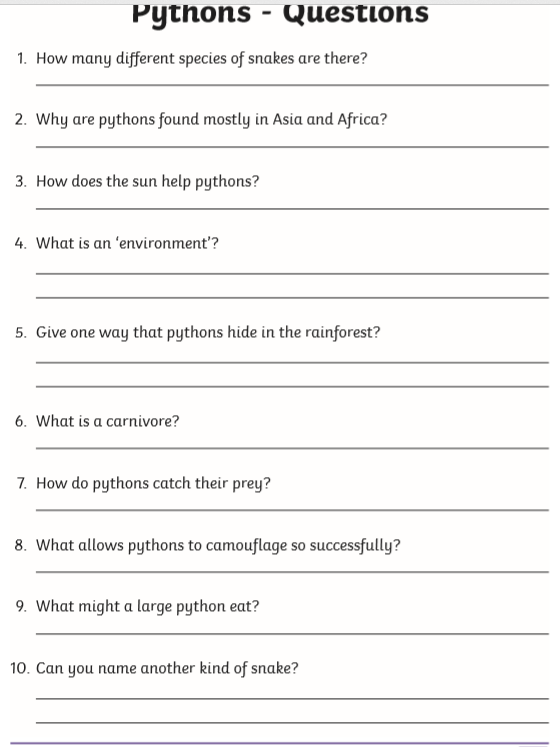 